阿里云操作一、登录操作登录阿里云：输入好账号密码，验证信息登录上阿里云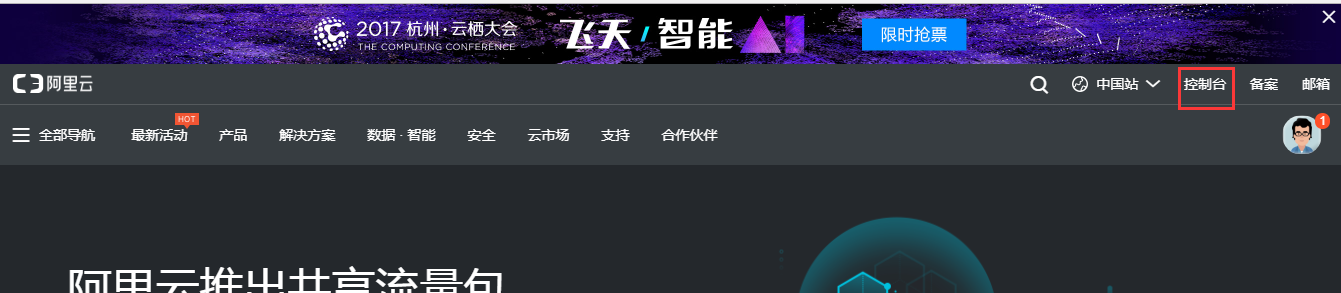 进入控制台选择云服务器ecs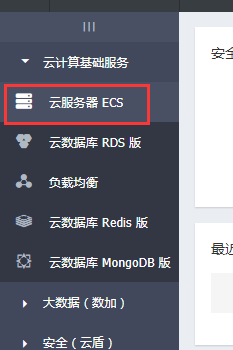 在实例中选择正确的区域，就可以看见云服务器，做相应的操作，包括远程登录，修改密码，有些信息要做好相应的记录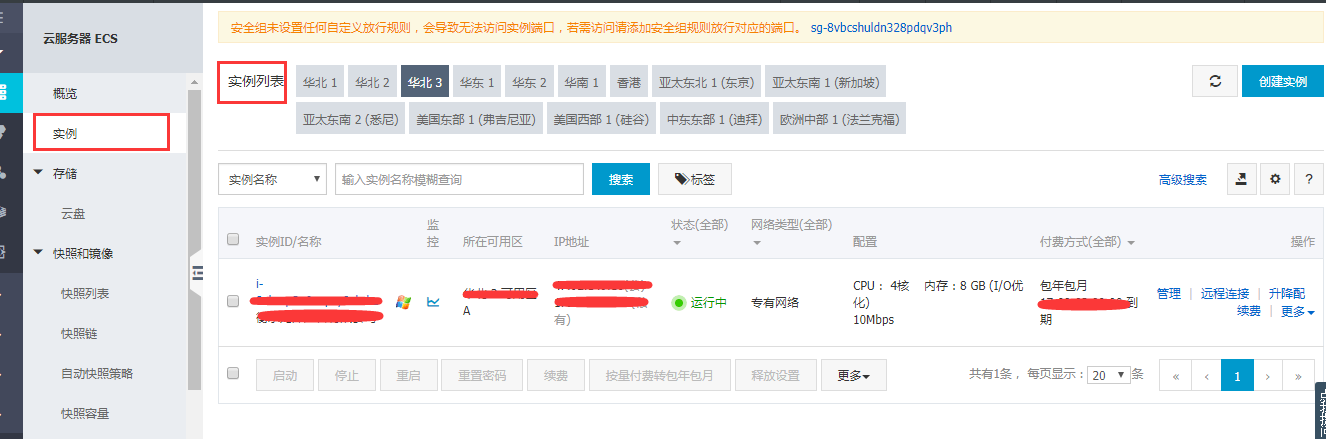 远程登录上好，进行软件的安装。安全组设定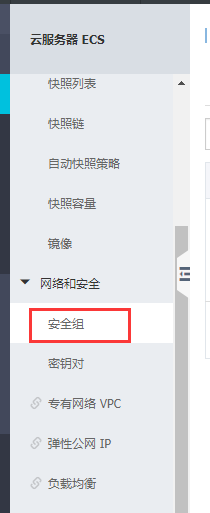 在右边安全组进行设定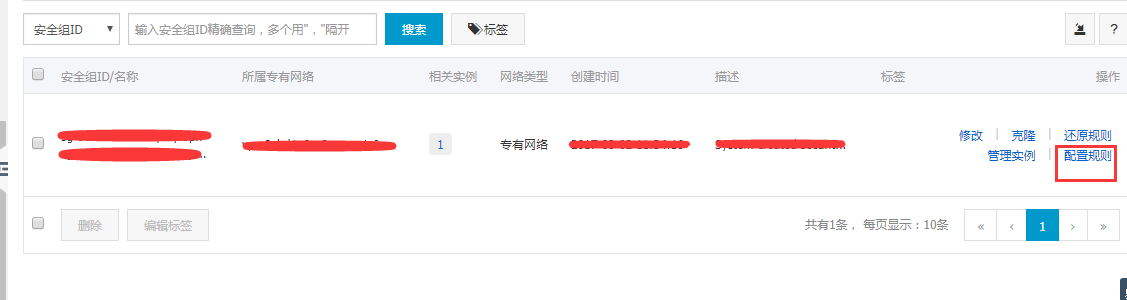 在入方向和出方向做上配置，点击添加安全组规则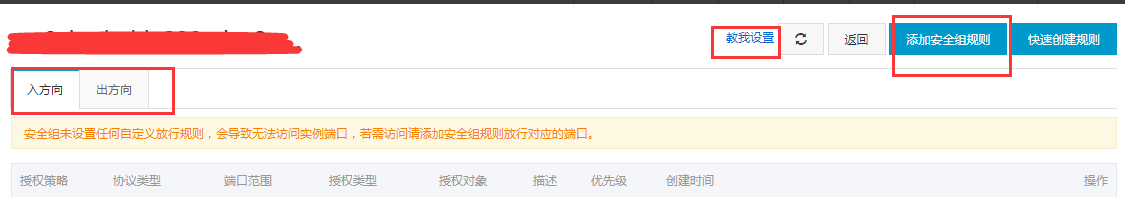 如果有配置疑问的话，可以点击旁边的配置帮助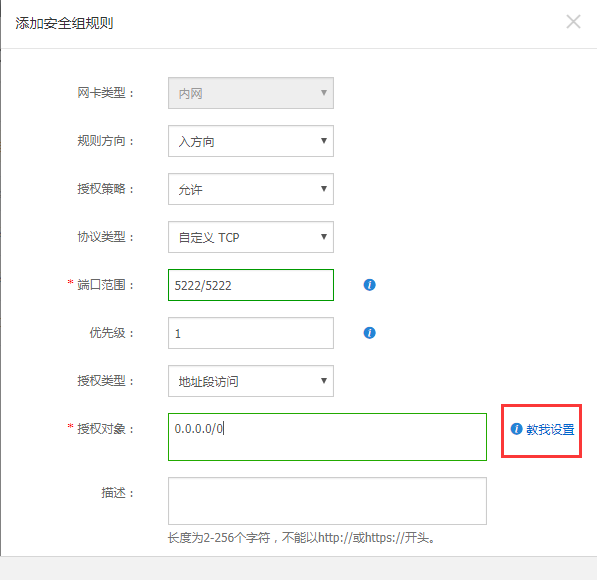 4、配置好安全组后，在百度中搜索端口扫描，扫描检查下端口是否有开启